PARLIAMENTARYPROCEDUREPLANNING2016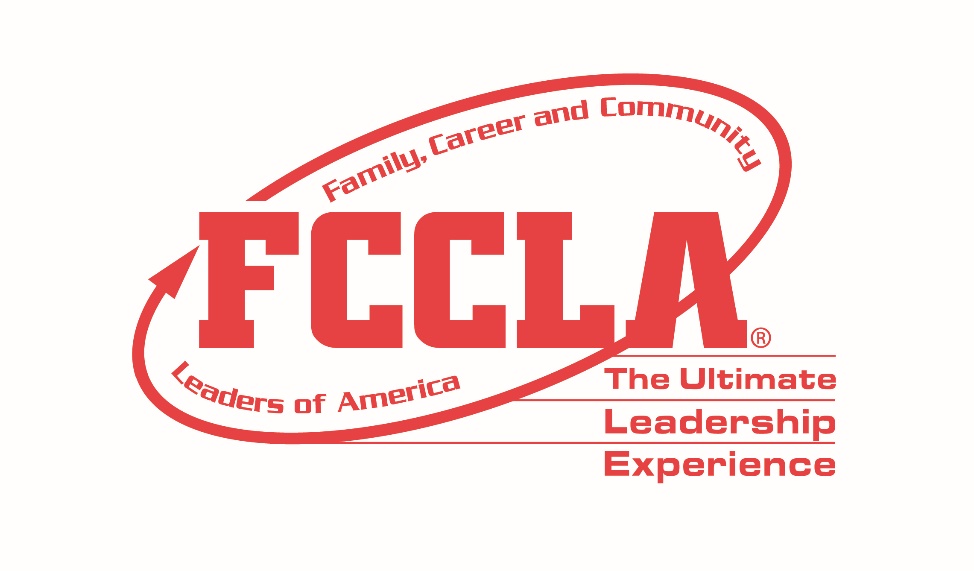 JUNIORCATEGORYPARLIAMENTARY PROCEDURE 		JUNIOR CATEGORYPARLIAMENTARY PROCEDURE2016 STAR EVENTSAGENDAJuly 5, 2016Reading and Approval of MinutesReportsOfficersStanding CommitteeSpecial CommitteesSpecial Orders Unfinished Business/General OrdersNew BusinessClosing CeremonyAdjournmentPARLIAMENTARY PROCEDURE 		JUNIOR CATEGORY________________________ FCCLA Chapter Minutes June 1, 2016The regular monthly meeting of the _____________ FCCLA Chapter was held on Wednesday, June 1, 2016 in the school Child Growth Room at ___________ School.  The meeting was called to order at 2:45 p.m. by President _______ .  The minutes of the Wednesday, May 4, 2016 meeting were approved as read.The president verified the presence of a quorum.  There were 24 members present.Treasurer ____________ reported a balance on hand of $415.16.STANDING COMMITTEESThe Membership Committee chairman moved that the chapter should host a FACS Info Fair as a membership recruitment tool. The motion was approved. The Membership Committee was directed to report the details of the plan at the July 5 chapter meeting.UNFINISHED BUSINESS/GENERAL ORDERSThe motion by __________________, to complete an FCCLA public relations project by creating a bulletin board for the first day of the 2016-2017 school year was referred to a committee of three, to be appointed by the president and is to report at the July 5 meeting.  The motion to refer was adopted.  The president appointed _________________ chairman, ______________, and ____________ with instructions to report at the next meeting.  NEW BUSINESS__________________ moved to participate in a Lead2Feed initiative to stock the local food pantry for the summer months.  _______________ moved to postpone the motion to the July meeting.  The motion to postpone was adopted.Secretary_____________________________Date of Approval ________________________		________________FCCLA CHAPTERPARLIAMENTARY PROCEDURE 		JUNIOR CATEGORYFinancial ReportJuly 5, 2016Balance on Hand, May 4, 2016		$415.16Receipts  	After School Smoothie Sales		$ 120.00	Earth Day Plant Sales		$   66.00	Total Receipts		$186.00Disbursements	   Ingredients for Smoothies				$    20.00	   Recognition pins for members				$    50.00	FACS Guest Speaker		$  100.00		Total Disbursements		$170.00Balance on Hand, July 5, 2016     		$431.16Treasurer____________________________________PARLIAMENTARY PROCEDURE 		JUNIOR CATEGORYNEW BUSINESSYour chapter has been asked by the school to create a booth for your school’s annual club fair.FCCLA chapter plans to donate money to the local chapter of the American Cancer Society. What activities can your chapter do to raise funds?Your chapter is trying to increase membership this year. What events can you hold to promote and publicize FCCLA?  The Board of Education may pass legislation that will cut funding for the Child Growth and Development preschool program in your school. What can your chapter do to voice your concerns? Your chapter has been asked to organize an event to promote the National Program, Student Body, at your school’s field day.Middle school students are reluctant to run for office. What can your chapter do to take leadership positions and to encourage younger members to run for office?